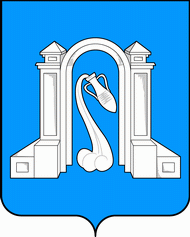 Совет муниципального образования город Горячий Ключшестой созывР Е Ш Е Н И Еот 7 сентября 2018 года							       № 357г. Горячий КлючО назначении Кураевой Н.А. на должность заместителя председателя Контрольно-счетной палаты муниципального образования город Горячий КлючВ соответствии  с  Федеральным законом  от  7 февраля 2011 года № 6-ФЗ «Об общих принципах организации и деятельности контрольно-счетных органов субъектов Российской Федерации и муниципальных образований», Уставом муниципального образования город Горячий Ключ, в связи с временным отсутствием заместителя председателя Контрольно-счетной палаты муниципального образования город Горячий Ключ           Н.А. Цветной, Совет муниципального образования город Горячий Ключ        р е ш и л:Назначить на должность заместителя председателя Контрольно-счетной палаты муниципального образования город Горячий Ключ     Кураеву Н.А.  временно, на период отсутствия основного работника         Н.А. Цветной, за которой в соответствии с Трудовым кодексом Российской Федерации сохраняется место работы.2. Отделу по информационной политики и средств массовой информации администрации муниципального образования город Горячий Ключ (Манасян) разместить настоящее решение на официальном сайте администрации муниципального образования город Горячий Ключ в сети «Интернет».Настоящее решение вступает в силу со дня его подписания.Председатель Совета муниципального образования город Горячий Ключ                                                                        А.В. Коробка